Методические рекомендации для родителей. Формирование элементарных математических представлений (ФЭМП), тема: «Повторение» 20.05.2020Задачи:- Закрепить навыки порядкового счёта, умение отвечать на вопросы «который?», «сколько?», «какой по счёту?».- Продолжать устанавливать соответствие между цифрой и количеством предметов.- Продолжать формировать пространственные представления (слева, справа, перед, за, между), ориентироваться на листе бумаги.- Закрепить умение делить предметы на две, четыре части. Понимать. Что часть меньше, целого, а целое больше части.- Развивать логическое мышление.- Учить понимать поставленную задачу и выполнять её самостоятельно.Оборудование и материалы:- Демонстрационный: цветик-семицветик, бубен, мяч, 2 карты с изображением геометрических фигур.- Раздаточный: карточки с цифрами от 1 до 10, числовая карточка, набор «Учись считать» (цифры, разноцветные геометрические фигуры), листы бумаги прямоугольной формы, по 2 круга разных цветов диаметром 8 сантиметров, ножницы.Ход 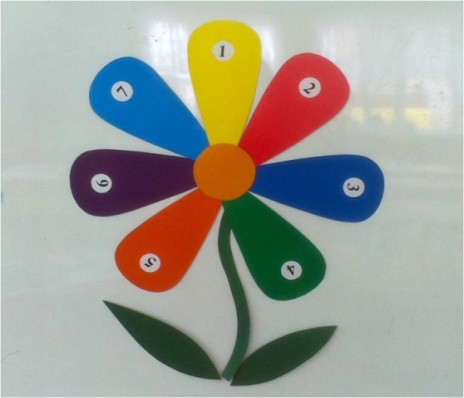 Посмотри на этот цветочек. Как он называется? Правильно – это Цветик-семицветик! Этот цветок необычный. На каждом лепестке задание для тебя. И чтобы выполнить все семь заданий, надо очень хорошо потрудиться. Давай сорвём первый лепесток. Игра «По порядку становись!»Выстави карточки в числовой ряд от1 до 10, и ответь на вопросы:- Назови соседей числа 3 (2,4)- Назови соседей числа 5 (4,6)- Назови соседей числа 6 (5,7)- Я задумала число, оно меньше 5 на единицу, какое число? (4)- Я задумала число, оно больше 6 на единицу, какое это число? (7).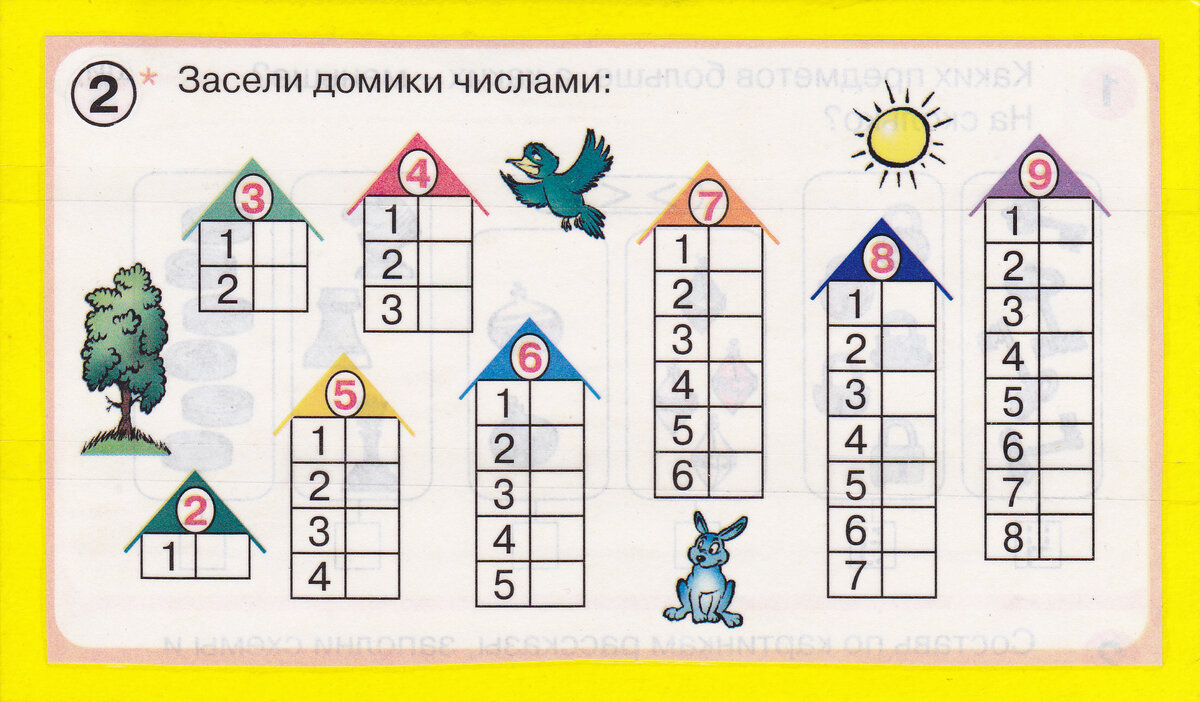 Сорвём следующий лепесток, а задание будет таким.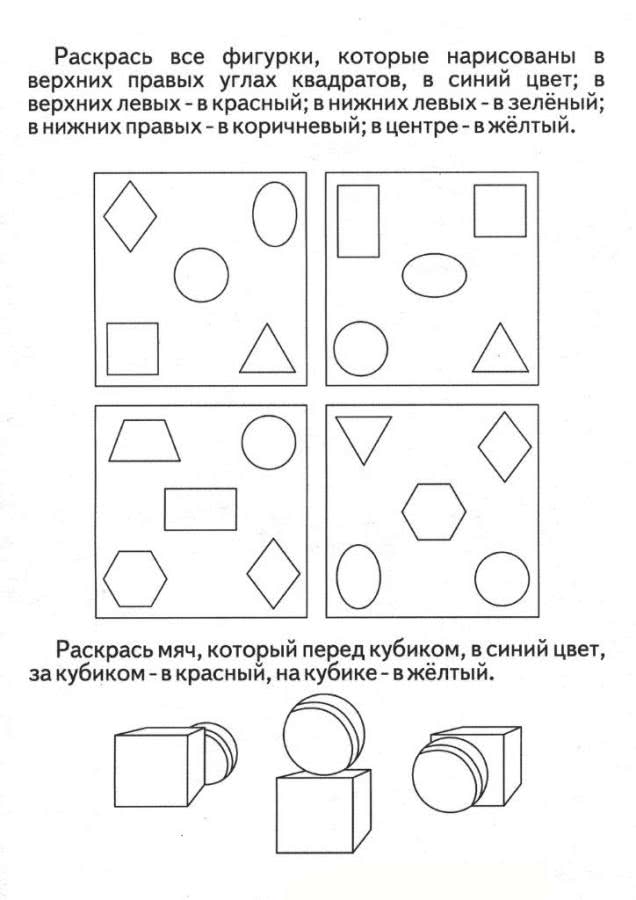 - Положи мяч, в центр ковра. Бубен положи справа от мяча.- Встань за мячом. С какой стороны бубен?- Встань слева от бубна. Где будет находиться мяч?3. Срываю следующий лепесток. А который он по счёту на нашем необычном цветке? Третий!Сколько лепестков осталось на нашем цветке? (ответы детей)А теперь мы поиграем в Угадай-ку! Я буду задавать вопрос, а ты подумай и ответь. Варианты вопросов и ответов:- Сколько носов у трёх китов(3)- Сколько ушей у двух мышей? (4)- Какая цифра спряталась в слове «семь-я»? (7)
- Сколько пальцев на одной руке? (5)
- Какой сегодня день недели?
- Сколько раз в году бывает день рождения? (1)
- Какое сейчас время года?
- На крыльце сидит щенок,
Греет свой пушистый бок,
Прибежал ещё один
И уселся рядом с ним.
Сколько стало щенят?
- Сколько дней в одной неделе?
- Кто больше: маленький бегемот или большой муравей? (бегемот)
- Сколько колёс у трёхколёсного велосипеда? (три)
- Назови части суток по порядку (утро, день, вечер, ночь)

4.Физкультминутка «Считай и делай»
Дети выполняют движения по тексту стихотворения.

Один – подняться, потянуться,
Два – согнуться, разогнуться,
Три – в ладоши три хлопка,
Головою три кивка.
На четыре – ноги шире,
Пять – руками помахать,
Шесть – на место тихо сесть.

5. А теперь посмотрим задание на следующем лепестке.
Вот числовая карточка. Нужно около числовой карточки положить изображение соответствующей цифры. 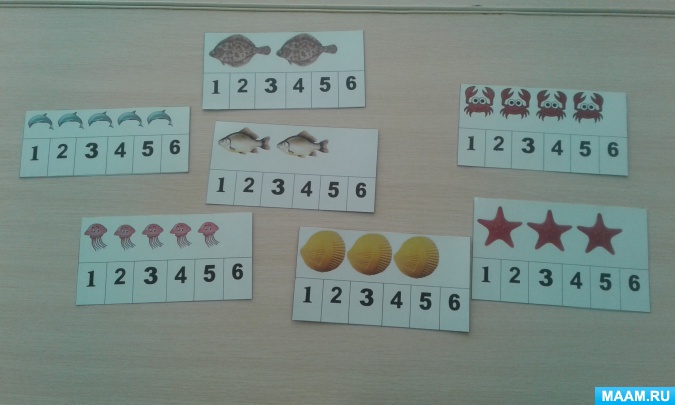 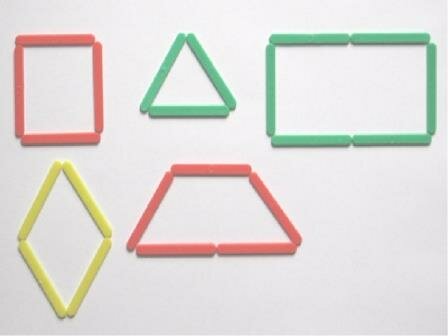 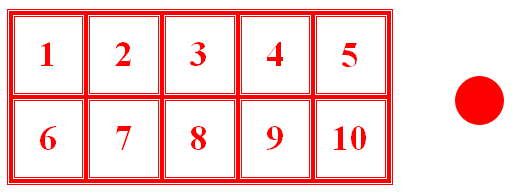 А сейчас будет задание со счетными палочками1. Из 4 палочек постройте ромб2. Добавьте 1 палочку чтобы получилось 2 треугольника3. Из 7 палочек постройте 2 квадрата4. Убрать 1 палочку чтобы получился прямоугольник.Сколько же лепестков осталось на цветике - семицветике? (два)6. Берем геометрические фигуры и располагаем их там, где я скажу.
- Положи в левый верхний угол коричневый круг, в правый нижний
угол – красный квадрат. В центре листа положи красный треугольник,
а в правый верхний угол – голубой круг.
- Сколько геометрических фигур ты использовал?
- Поменяй местами фигуру в левом верхнем углу с фигурой в центре
листа. Какая фигура теперь расположена в центре листа?
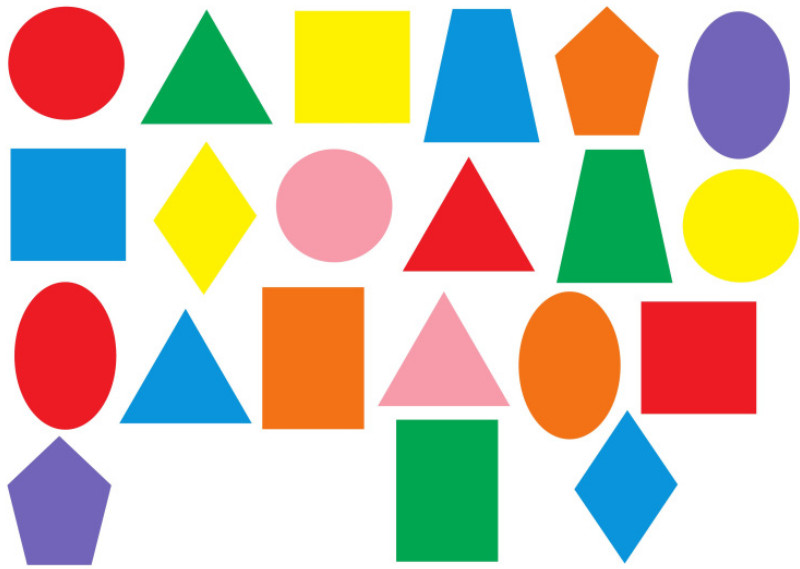 7. На нашем цветке остался последний лепесток. Какой он по счёту? Раздели круг на две равные части. 
- Расскажи как ты делил круг и что получилось?
- Как называется каждая из получившихся частей? (половина)
- Сколько половин в круге? (две)
- Что больше: круг или половина? Почему?
Раздели круг на четыре равные части. Четверть круга больше или меньше круга? Почему? Круг всегда больше его части.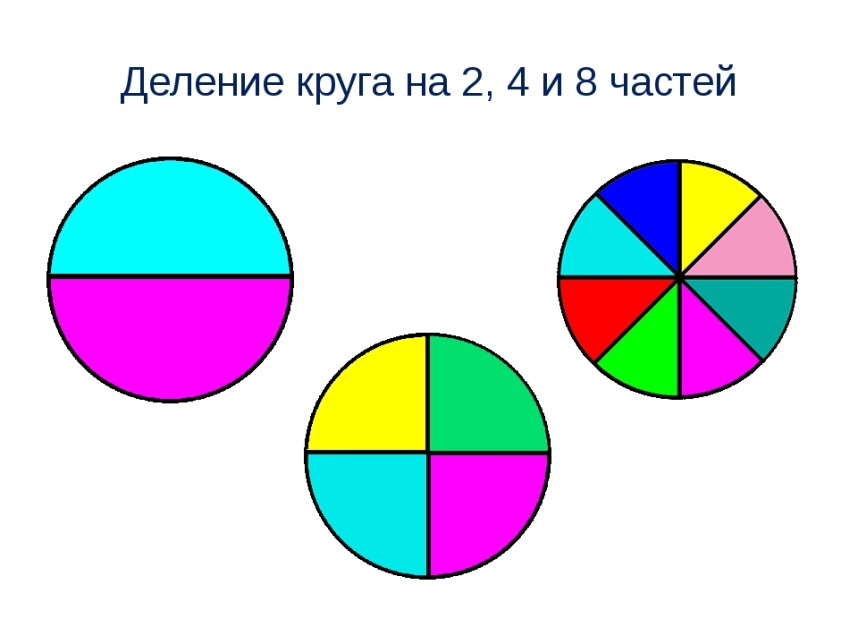 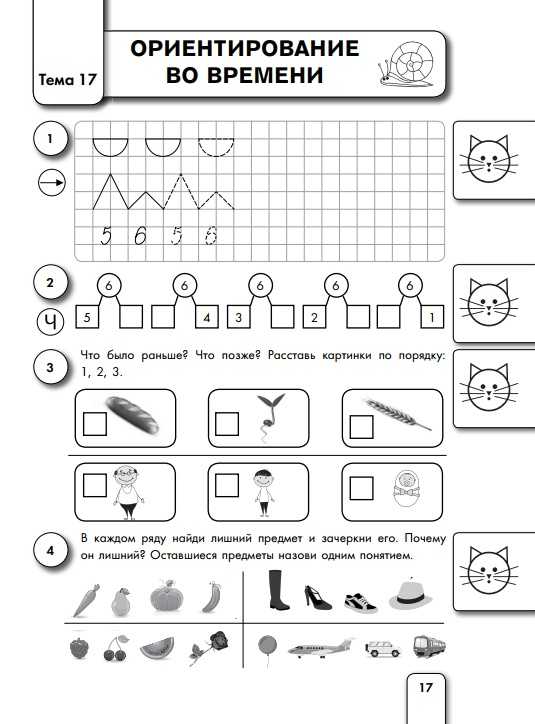 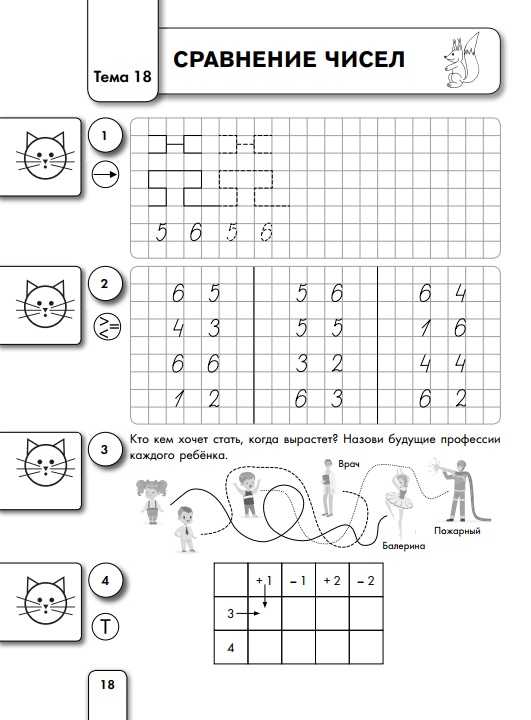 